1.  Write the animal’s name below each picture.  There is a list to choose from at the end of the pictures.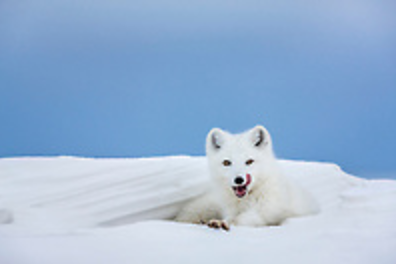 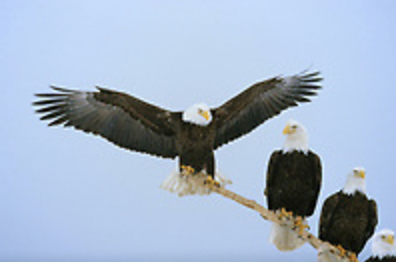 A.  _______________				B.  _______________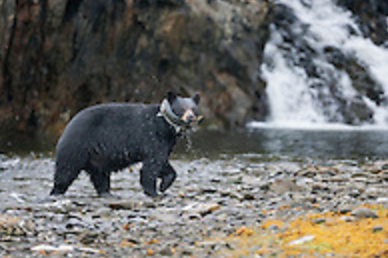 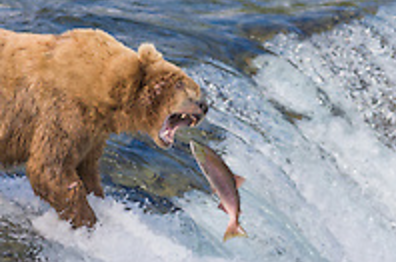 C.  _______________				D.  _______________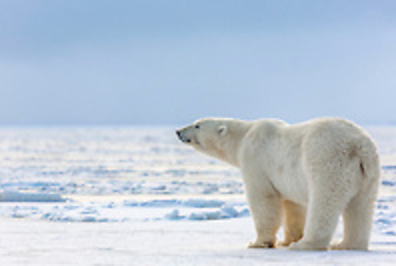 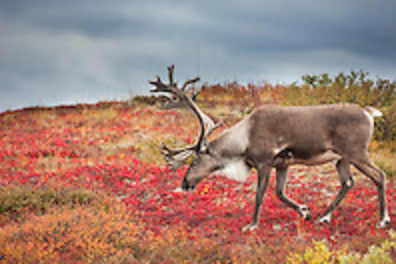 E.  _______________				F.  _______________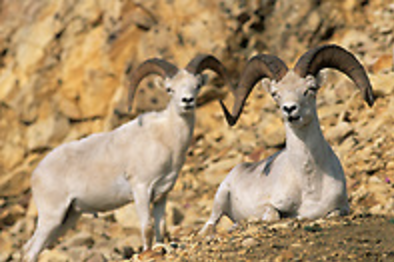 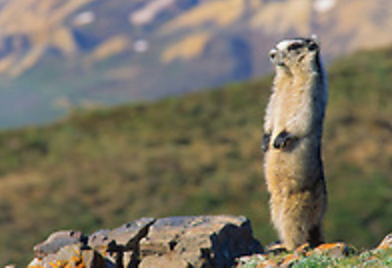 G.  _______________				H.  _______________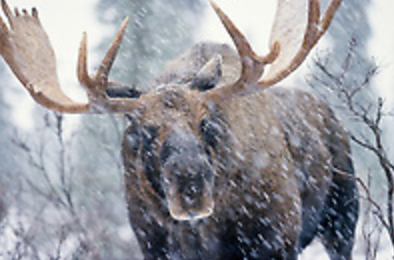 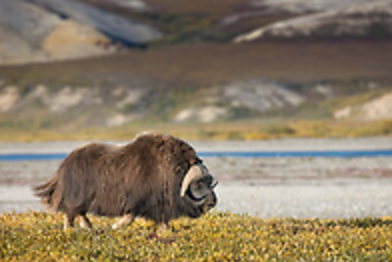 I.  _______________				J.  _______________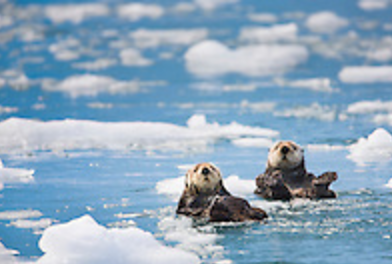 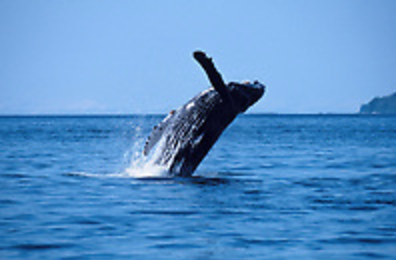 K.  _______________				L.  _______________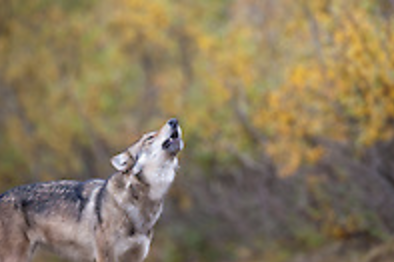 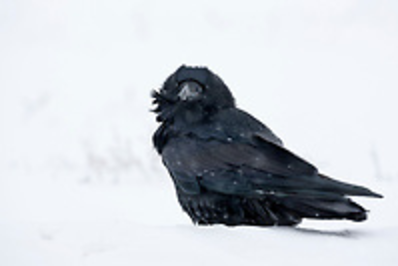 M.  _______________				N.  _______________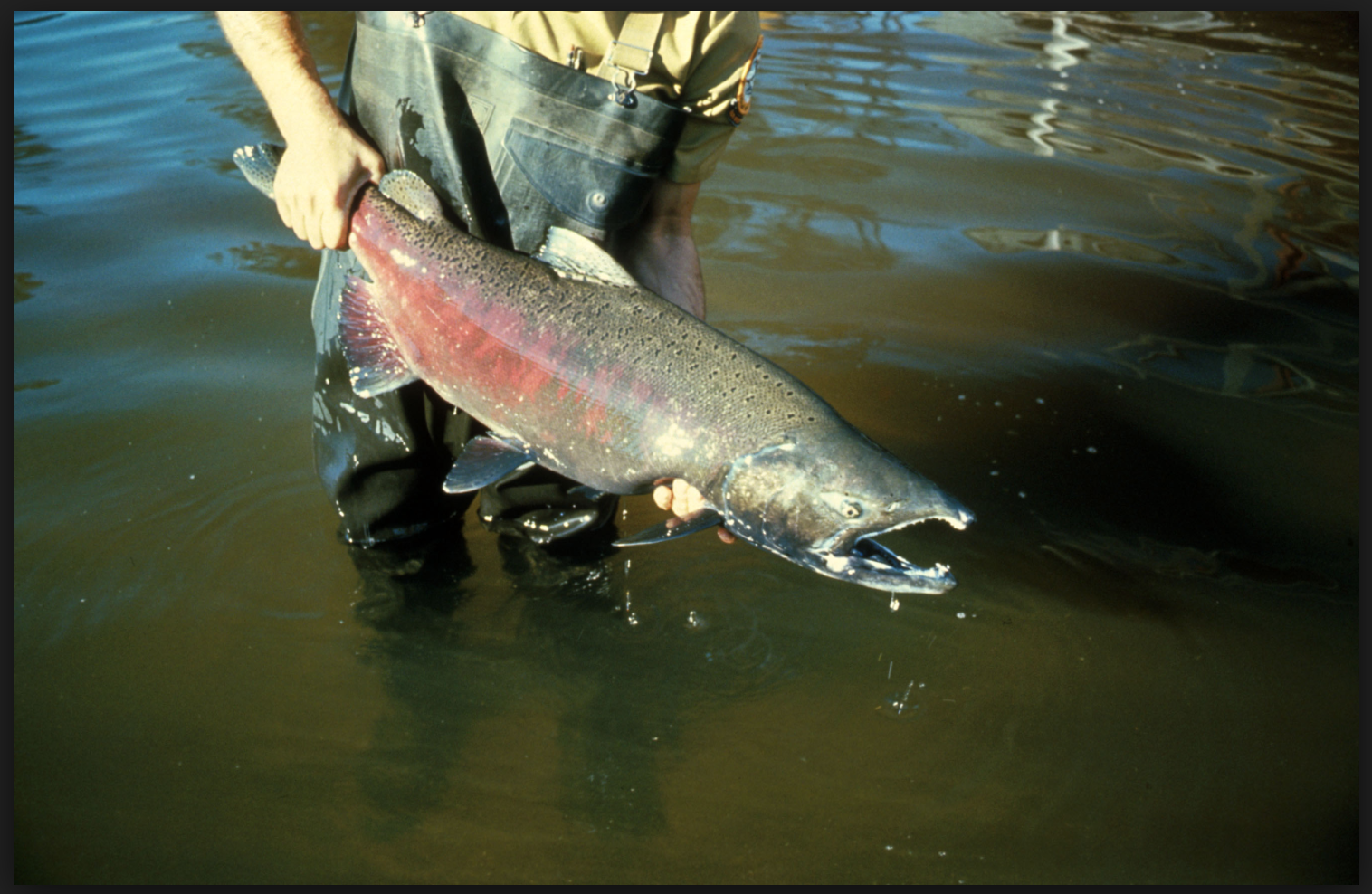 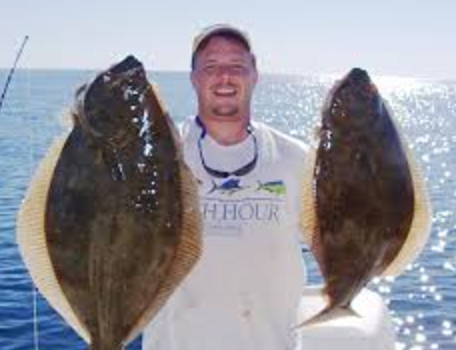 O.  _______________				P.  _______________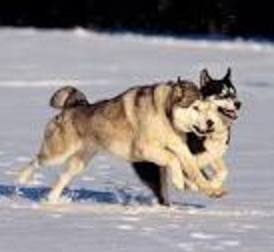 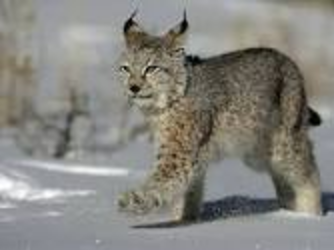 Q.  _______________				R.  _______________polar bear, black bear, brown bear (grizzly or Kodiak), moose, Dall sheep, raven, bald eagle, lynx, arctic fox, marmot, wolf, whale, caribou (reindeer), muskox, salmon, halibut, husky, sea otter2.  Match each description below to a picture above.a.  large squirrels that live burrows in grasslands and hibernate in the winterb.  a canine relative native to remote areas that hunt in packsc.  a carnivore who lives mainly in the arctic and eats sealsd.  the smallest bear, an omnivore, that eats berries and leavese.  a carnivore with a larger range that eats mostly fish, like salmonf.  a feline relative with tufts on its earsg.  a general name for strong, fast, hearty runnersh.  a fish with pink, firm fleshi.  a fish with flaky, white fleshj.  a black bird, bigger than a crow, with a deep croaking callk.  a brown bird with a white head with a high pitched screaml.  a marine mammal, larger than its river cousin, that forages for food on the ocean floor close to shorem.  a marine mammal that travel in groups in open ocean, raising their young entirely at sean.  a member of the goat family whose Inuktitut name means “bearded one” and whose hair makes warm sweaterso.  a white sheep with curved horns that are better climbers than mountain goatsp.  the largest member of the deer family, can be aggressive when corneredq.  a slightly smaller member of the deer family known for elaborate antlersr.  a smaller mammal with warm fur that blends into its environment that hunts and eats even smaller mammals like lemmings as well as fish, birds, berries, insects, and seaweed